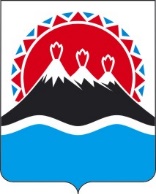 П О С Т А Н О В Л Е Н И ЕПРАВИТЕЛЬСТВАКАМЧАТСКОГО КРАЯО внесении изменений в постановление Правительства Камчатского края от 19.06.2023 № 346-П 
«Об утверждении Порядка предоставления из краевого бюджета субсидий юридическим лицам в целях возмещения затрат, связанных с оказанием услуг в сфере социального туризма на территории Камчатского края отдельным категориям граждан»Учитывая протест экспертное заключение Управления Министерства юстиции Российской Федерации по Камчатскому краю от 02.08.2023 
№ МинЮст-275ПРАВИТЕЛЬСТВО ПОСТАНОВЛЯЕТ:1. Внести в постановление Правительства Камчатского края от 19.06.2023 № 346-П «Об утверждении Порядка предоставления из краевого бюджета субсидий юридическим лицам в целях возмещения затрат, связанных с оказанием услуг в сфере социального туризма на территории Камчатского края отдельным категориям граждан» изменения согласно приложению к настоящему постановлению. 2. Настоящее постановление вступает в силу после дня его официального опубликования.Изменения в постановление Правительства Камчатского края от 19.06.2023 № 346-П 
«Об утверждении Порядка предоставления из краевого бюджета субсидий юридическим лицам в целях возмещения затрат, связанных с оказанием услуг в сфере социального туризма на территории Камчатского края отдельным категориям граждан» 1. Внести в приложение к постановлению Правительства Камчатского края от 19.06.2023 № 346-П «Об утверждении Порядка предоставления из краевого бюджета субсидий юридическим лицам в целях возмещения затрат, связанных с оказанием услуг в сфере социального туризма на территории Камчатского края отдельным категориям граждан» следующие изменения:1) в части 6 слова «фактически понесенных затрат» заменить словами «фактически произведенных затрат»; 2) в части 7 слова «К расходам, источников возмещения которых» заменить словами «К затратам, источником возмещения которых»; 3) дополнить частью 81 следующего содержания: «8.1 Установить, что в целях настоящего Порядка, лица, указанные в части 8 настоящего Порядка, могут воспользоваться правом на получение услуг в сфере социального туризма 1 раз в год.»; 4) пункт 2 части 17 дополнить словами «(предоставляется по собственной инициативе)»; 5) дополнить частью 171 следующего содержания:«171. В случае, если участник отбора не представил по собственной инициативе выписку из Единого государственного реестра юридических лиц, Министерство в течение 5 рабочих дней со дня поступления документов, указанных в части 17 настоящего Порядка, получает в отношении участника отбора сведения из Единого государственного реестра юридических лиц.»;6) часть 33 изложить в следующей редакции:«33. Конкурсная комиссия рассматривает представленные участником отбора документы, осуществляет проверку участника отбора на соответствие его категории, установленной частью 5 настоящего Порядка, на соответствие его требованиям, установленным частью 14 настоящего Порядка, проверку на соответствие условиям предоставления субсидии, установленным частью 15 настоящего Порядка, устанавливает наличие документов, предусмотренных частью 17 настоящего Порядка, соответствие документов требованиям, установленным частями 16 и 17 настоящего Порядка, а также достоверность сведений и документов, и принимает решение о допуске участника отбора к конкурсу или об отказе в допуске к конкурсу. Решения комиссии оформляются протоколом заседания конкурсной комиссии, который подписывается всеми членами конкурсной комиссии.»;7) в пункте 1 части 34 слова «в части 17 настоящего Порядка» заменить словами «в пунктах 1, 3 – 9 части 17 настоящего Порядка»;8) в части 35 слова «со дня принятия решения Министерством» заменить словами «со дня принятия решения конкурсной комиссией»;9) часть 42 изложить в следующей редакции:«42. Размер субсидии, предоставляемый получателям субсидии, определяется по следующей формуле:V= ∑ (Vi), где:V – общий объем субсидии для предоставления субсидий юридическим лицам в целях возмещения затрат, связанных с оказанием услуг в сфере социального туризма на территории Камчатского края отдельным категориям граждан;Размер субсидии, предоставляемый i-тому получателю субсидии, определяется по следующей формуле: Vi= ∑ (Sj × Bj), где:Vi – размер финансовых средств из краевого бюджета предоставленный i-тому получателю субсидии в целях возмещения затрат, связанных с оказанием услуг в сфере социального туризма на территории Камчатского края отдельным категориям граждан;Sj – стоимость услуги (тура) на одного социального туриста, указанная в    j-том проекте i-того получателя субсидии, но не более суммы, указанной в пункте 3 части 15 настоящего Порядка;Bj – количество туристов, которым предоставлена услуга в сфере социального туризма, указанное в j-том проекте.»;10) пункт 2 части 49 изложить в редакции: «2) заверенных подпись и печатью (последнее – при наличии) копий договоров (соглашений), актов выполненных работ (оказанных услуг), платежных документов, подтверждающих фактические произведенные затраты получателя субсидии, произведенные в целях достижения результатов предоставления субсидии (платежное поручение, платежное требование, расходный кассовый ордер, кассовый чек, товарный чек и другие), в случае оказания услуг, выполнения работ с привлечением подрядных организаций, документов, предоставленных компаниями перевозчиками, содержащими список лиц, в отношении которых осуществлена перевозка (при наличии), либо смету затрат на реализацию социального тура по форме согласно приложению 3 к настоящему Порядку, в случае оказания услуг, выполнения работ собственными силами;»;11) пункт 2 части 61 изложить в следующей редакции:«2) в случае недостижения значений результатов предоставления субсидии, в следующем размере: Vвозврата = ∑ (Vj ×(1-Фjn/Пjn)Vвозврата – размер финансовых средств из краевого бюджета, подлежащий возврату получателем субсидии в связи с недостижением значений результата предоставления субсидии;Vj – размер субсидии предоставленный из кревого бюджета в целях реализации j-ого проекта;Фjn – фактически достигнутое значение n-ого результата предоставления субсидии на отчетную дату по j-ому проекту;Пjn – плановое значение n-ого результата предоставления субсидии, установленное соглашением, по j-ому проекту.n – значение результата предоставления субсидии, установленное соглашением в соответствии с частью настоящего Порядка»; 12) в приложении 3 слова «Смета расходов на реализацию социального тура» заменить словами «Смета затрат на реализацию социального тура». [Дата регистрации] № [Номер документа]г. Петропавловск-КамчатскийПредседатель Правительства Камчатского края[горизонтальный штамп подписи 1]Е.А. ЧекинПриложение к постановлениюПриложение к постановлениюПриложение к постановлениюПриложение к постановлениюПравительства Камчатского краяПравительства Камчатского краяПравительства Камчатского краяПравительства Камчатского краяот[REGDATESTAMP]№[REGNUMSTAMP]